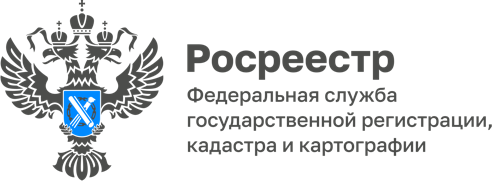 Выписка из ЕГРН на земельный участок позволит избежать судебных споров В забайкальском Росреестре сообщают, что участились случаи продажи земельных участков, используемых с нарушениями земельного законодательства. В этой связи, специалисты Управления Росреестра по Забайкальскому краю рекомендуют забайкальцам внимательно изучать выписки из Единого государственного реестра недвижимости (ЕГРН) при покупке земельных участков, в которых отражаются сведения о результатах проведенных мероприятий федерального государственного земельного контроля (надзора), в том числе выявленных и устраненных нарушениях. ЕГРН постоянно наполняется сведениями о результатах осуществления федерального государственного земельного контроля (надзора). В частности, в 1 квартале 2023 года нашими специалистами внесена информация более чем о 20 земельных участках.- Сведения, содержащиеся в выписках из ЕГРН, позволяют добросовестным покупателям объектов недвижимости избежать земельных и судебных споров, - отмечает Татьяна Лобан, заместитель руководителя Управления Росреестра по Забайкальскому краю.#Росреестр #Rosreestr #РосреестрЧита #РосреестрЗабайкальскийКрай #ЗабайкальскийРосреестр #Росреестр75 #ЗемельныйНадзор #ЕГРН #ЗемельныеСпоры